Załącznik nr 3 do umowyTytuł projektu……………..Nr umowy………………...Nazwa Beneficjenta ………Data i podpis Beneficjenta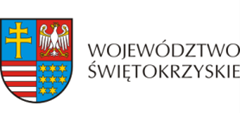 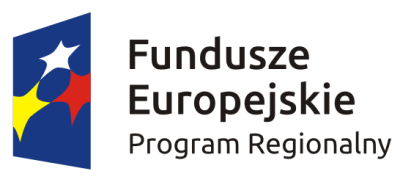 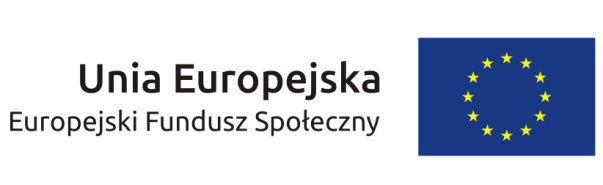 Kwartalny Harmonogram przeprowadzonych w ramach projektu form wsparciaKwartalny Harmonogram przeprowadzonych w ramach projektu form wsparciaOrganizator szkolenia/zajęć/stażu/konferencji Tytuł szkolenia/zajęć/stażu/konferencjiMiejsce szkolenia/zajęć/stażu/konferencji INFORMACJE OGÓLNEINFORMACJE OGÓLNEData realizacji szkolenia/zajęć/ /stażu/konferencjiPrzedmiot/TematGodziny realizacji Liczba godzin Prowadzący (imię i nazwisko)